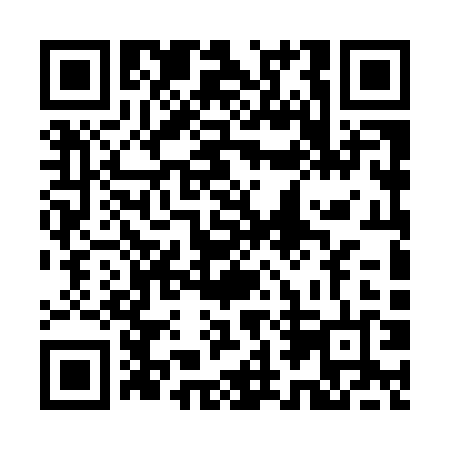 Prayer times for Kaszalomajor, HungaryWed 1 May 2024 - Fri 31 May 2024High Latitude Method: Midnight RulePrayer Calculation Method: Muslim World LeagueAsar Calculation Method: HanafiPrayer times provided by https://www.salahtimes.comDateDayFajrSunriseDhuhrAsrMaghribIsha1Wed3:335:3712:495:518:039:582Thu3:305:3512:495:528:0410:013Fri3:285:3412:495:538:0510:034Sat3:265:3212:495:548:0710:055Sun3:235:3112:495:558:0810:076Mon3:215:2912:495:558:0910:097Tue3:185:2812:495:568:1010:118Wed3:165:2712:495:578:1210:139Thu3:145:2512:495:588:1310:1610Fri3:115:2412:495:588:1410:1811Sat3:095:2212:495:598:1610:2012Sun3:065:2112:496:008:1710:2213Mon3:045:2012:496:018:1810:2414Tue3:025:1912:496:018:1910:2715Wed2:595:1712:496:028:2110:2916Thu2:575:1612:496:038:2210:3117Fri2:555:1512:496:048:2310:3318Sat2:525:1412:496:048:2410:3519Sun2:505:1312:496:058:2510:3720Mon2:485:1212:496:068:2710:4021Tue2:465:1112:496:068:2810:4222Wed2:445:1012:496:078:2910:4423Thu2:415:0912:496:088:3010:4624Fri2:395:0812:496:088:3110:4825Sat2:375:0712:496:098:3210:5026Sun2:355:0612:496:108:3310:5227Mon2:335:0512:506:108:3410:5428Tue2:315:0512:506:118:3510:5629Wed2:295:0412:506:118:3610:5830Thu2:275:0312:506:128:3711:0031Fri2:255:0312:506:138:3811:02